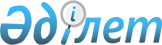 Об определении системного оператораПостановление Правительства Республики Казахстан от 9 июня 2014 года № 630

      В соответствии с подпунктом 38-3) статьи 4 Закона Республики Казахстан от 9 июля 2004 года «Об электроэнергетике» Правительство Республики Казахстан ПОСТАНОВЛЯЕТ:



      1. Определить системным оператором акционерное общество «Казахстанская компания по управлению электрическими сетями» (Kazakhstan Electricity Grid Operating Company) «KEGOC».



      2. Настоящее постановление вводится в действие со дня его подписания.      Премьер-Министр

      Республики Казахстан                       К. Масимов
					© 2012. РГП на ПХВ «Институт законодательства и правовой информации Республики Казахстан» Министерства юстиции Республики Казахстан
				